Une création de chocolat très exceptionnelleSolutions:Qu’est-ce que vous apprenez sur Dominique Persoone ?C’est un chocolatier belge plein d‘ humour qui a de très bonnes idées pour faire de la publicité pour son chocolat.Pourquoi a-t-il créé une praline comme ça ?Il aime faire du chocolat hors du commun et il veut critiquer les mots bizarres du président Donald Trump en se moquant de lui: Il a créé un chocolat qui a comme ingrédients des plantes médicinales, c’est-à-dire des plantes qui sont bonnes pour la santé au lieu d’être nuisibles comme l’eau de Javel.Regardez la vidéo où Dominique Persoone fait de la publicité pour son chocolat Javel.Décrivez les personnes et les décors du clip.Quelles sont ses paroles. De quoi est-ce qu’il parle ?a. A gauche, il y a un fan du président qui porte une casquette rouge de la campagne électorale de Donald Trump.Partout, il y a les trois couleurs du drapeau des Etats-Unis (blanc, bleu et rouge). Même les vêtements du président sont de ces couleurs.A droite, il y a le président, c’est-à-dire Dominique Persoone, qui porte une perruque blonde et qui a le visage tout orange.À l’arrière - plan, il y a le drapeau des Etats-Unis (« stars and stripes »: en fr.: étoiles et rayures). Il parle en anglais et il s’adresse au peuple américain.:b. Voici son discours: „My fellow Americans/ mes camarades américains, I have good news for you/ J‘ai de bonnes nouvelles pour vous: Instead of drinking bleach water, now I’ll buy the new chocolates from the Chocolatline.Javel. Eat them and you will live forever. / Au lieu de boire de l’eau de Javel, je vais acheter les nouveaux chocolats de Chocolatline Javel. Mangez-les et vous vivrez pour toujours.Qu‘ est-ce que vous pensez de cette vidéo ? - solutions individuellesAutour du texte:Un peu de grammaire: 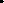 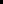 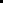 L’accord du participe passé avec « avoir » : Expliquez pourquoi on fait l’accord.En référence aux déclarations que Donald Trump avait faites……une praline originale qu‘ il avait appelée... Avec « avoir » le participe passé ne s’accorde jamais avec le sujet (ici : Donald Trump /il), mais quand le complément d’objet direct (Akkusativ-Objekt) (repris par les pronoms relatifs que et qu‘) précède (se trouve avant) le participe passé, celui-ci s’accorde avec l’objet direct (ici : les déclarations (f. pl.) ; une praline (f. sg.)).Le verbe „créer“ et sa famille de mot: Conjuguez ce verbe au présent : je crée, tu crées, il crée, nous créons, vous créez, ils créent.Notez des mots de la même famille : la création / le créateur, la créatrice / adjectif: créateur, créatriceLa mise en relief : « C’est sur Instagram qu’il a présenté sa création »:On met l’accent sur „sur Instagram“ en utilisant « c’est… que… »Le pronom relatif : Traduisez cette phrase:„C’est une praline …..dont les ingrédients, comme le dit le créateur, seraient bons pour notre système immunitaire » : (Das ist eine Praline…), deren Zutaten, wie der Pralinenhersteller sagt, gut für unser Immunsystem wären.Le gérondif : Expliquez pourquoi on peut utiliser le gérondif : « en souriant » se réfère au sujet de la phrase : Dominique Persoone avait dit en souriant : Il avait dit et avait souri en même temps.